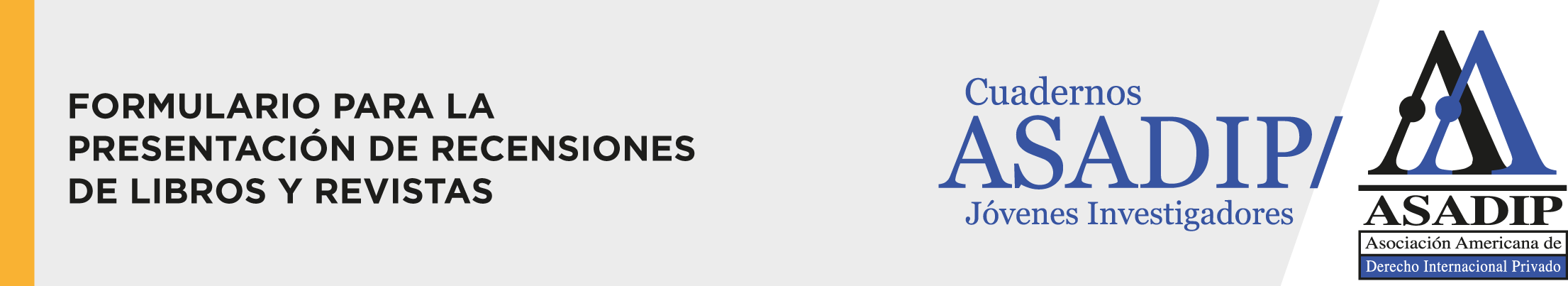 Título del artículoen español: …………………………………………………………………………………...
Es obligatorio rellenar este campo.en inglés: …………………………………………………………………………………......
en portugués: ………………………………………………………………………………..Tabla de contenidos (índice o sumario) de la recensión:…………………………………………………………………………………......................…………………………………………………………………………………......................…………………………………………………………………………………......................…………………………………………………………………………………......................…………………………………………………………………………………......................Trabajo de recensión:Autor/es (sin son varios separar con coma): ………………………………………………Título del libro o revista: …………………………………………………………………...Idioma original del libro o revista: ………………………………………………………..Datos de publicación (indique todos los datos completos, -incluyendo en caso de revista, volumen y número-, editorial, lugar y fecha de publicación y número de páginas; si el libro o la revista fuera electrónico, indicar todos los datos y el sitio y fecha de acceso al mismo):…………………………………………………………………………………......................Autor/es de la recensión (apellido y nombre; si son varios, separar cada uno con coma): …………………………………………………………………………………......................
Es obligatorio rellenar este campo. Filiación Institucional (facultad y universidad, instituto o dependencia a la que pertenezca): …………………………………………………………………………………......................
Es obligatorio rellenar este campo. Carácter del autor/es (profesor, funcionario, becario –aclarar de qué institución o si la beca es financiada por alguna institución, estudiante de postdoctorado / doctorado / maestría / especialización / grado):…………………………………………………………………………………......................
Email de contacto del autor/es: …………………………..…………………......................
Es obligatorio rellenar este campo.Es obligatorio rellenar este campo.Invalid InputResumen de la recensión: en español: …………………………………………………………………………………...
Es obligatorio rellenar este campo.en inglés: …………………………………………………………………………………......
en portugués: ………………………………………………………………………………..
Es obligatorio rellenar este campo.Palabras claves (de tres a cinco palabras separadas por comas):en español: …………………………………………………………………………………...
Es obligatorio rellenar este campo.en inglés: …………………………………………………………………………………......
en portugués: ………………………………………………………………………………..Adjuntar original en formato Word y enviar este formulario a las siguientes direcciones: cuadernos@asadip.org, con copia a paulamariaall@hotmail.com y a ccmm26@hotmail.com